PENGARUH KEPEMIMPINAN ETIS DAN KONTRAK PSIKOLOGIS TERHADAP LOYALITAS KARYAWAN BANK BRI KANTOR CABANG JOMBANGSKRIPSIUntuk memenuhi Sebagian Syarat Memperoleh Gelar Sarjana (S-1)Program Studi Manajemen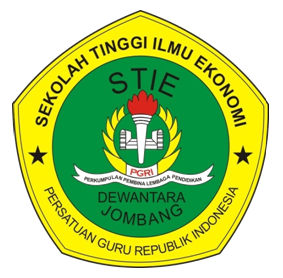 HILMY WAHIB1461185SEKOLAH TINGGI ILMU EKONOMI (STIE) PGRI  DEWANTARA JOMBANG2018